Инструкция доступа к СДО ВБШНачало работыНачать работу с СДО ВБШ можно только после регистрации в google-форме:https://docs.google.com/forms/d/e/1FAIpQLSdOY-KvChfgYeYXKfLqI_D3W28YKs-clP8iU-WlOzMR2TBVYw/viewformДля доступа к СДО ВБШ (moodle.wbsh.ru) Вам необходимо зайти на главную страницу СДО ВБШ.На главной странице выберете  «Забыли логин или пароль?»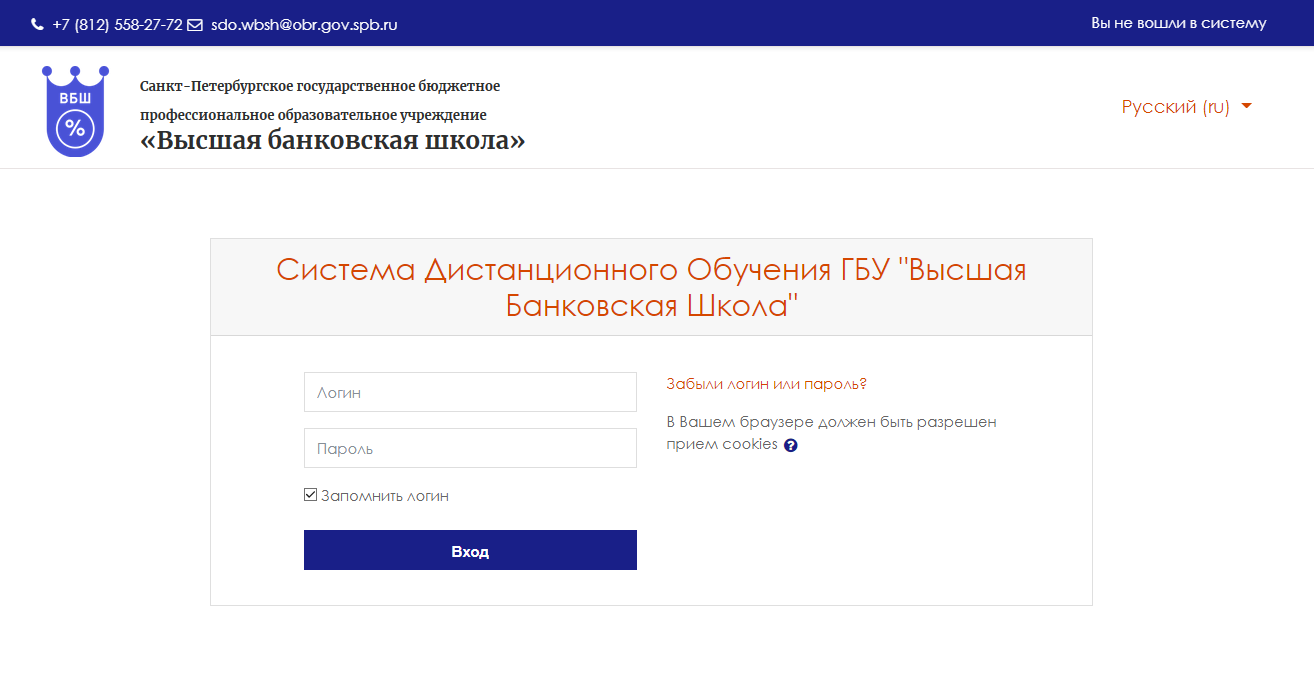 Далее ввести Ваш e-mail указанный при регистрации в google-форме и нажать кнопку «Найти», на указанную почту будет отправлено письмо с инструкциями по установке пароля: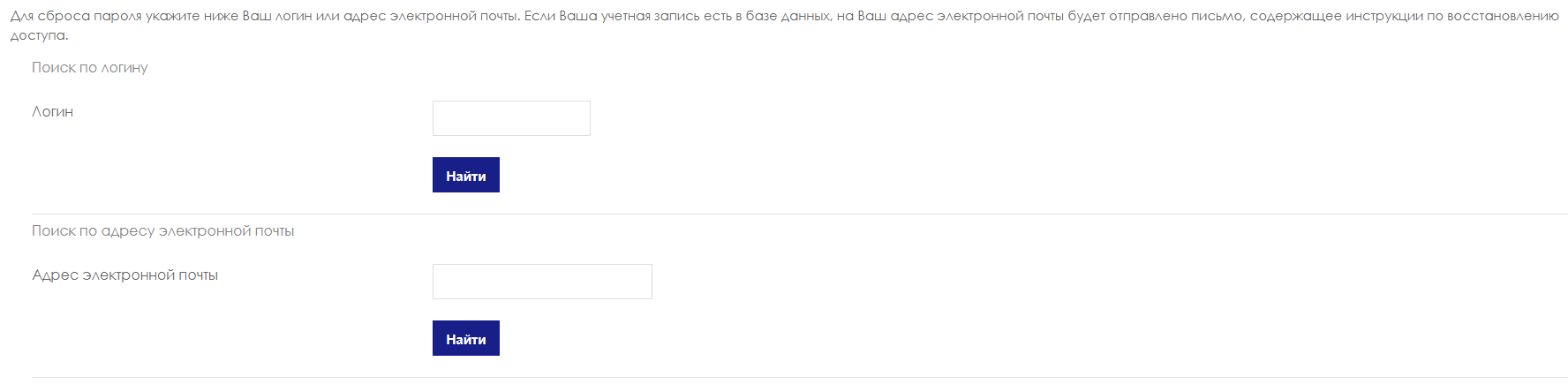 На Ваш e-mail должно прийти сообщение следующего содержания: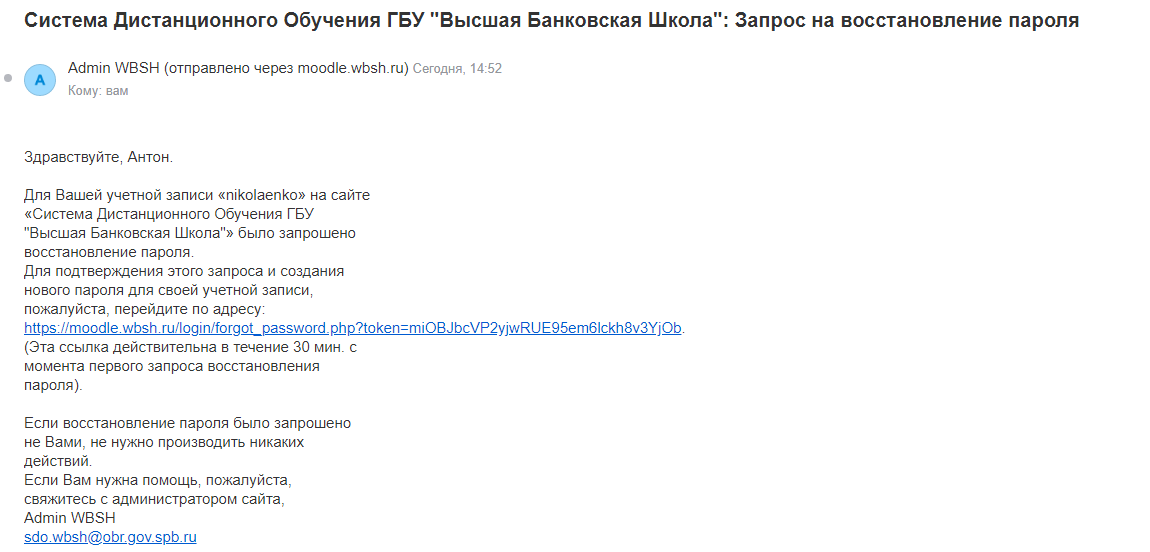 Перейдя по ссылке, заполните форму создания нового пароля (дважды введите новый пароль) и нажмите кнопку «Сохранить»: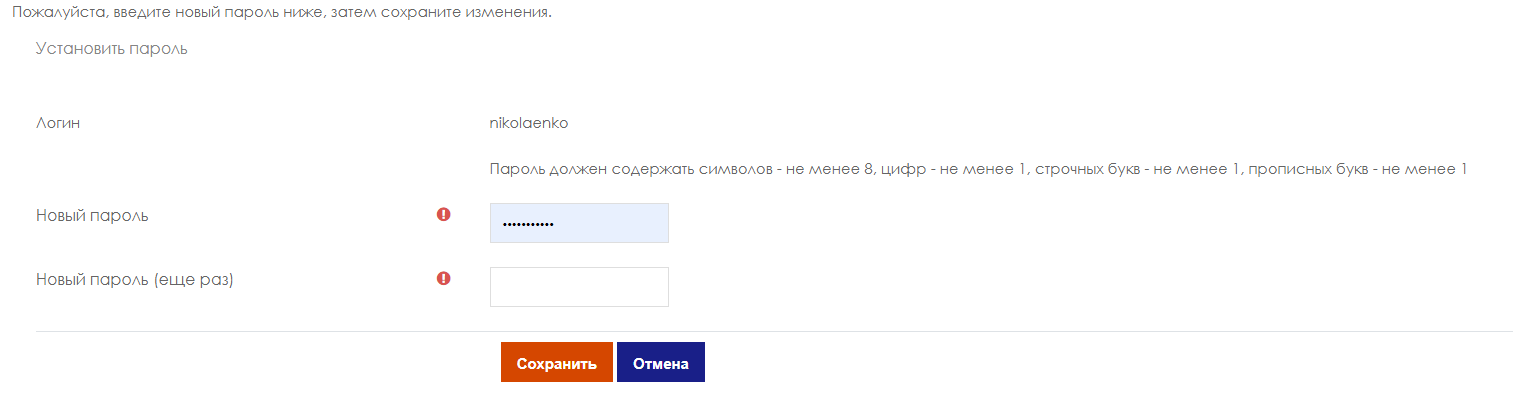 Далее вводим на главной странице регистрации СДО ВБШ вводим свой логин (ваш E-mail) и Ваш пароль, нажимаем кнопку «Вход» и попадаем в свой личный кабинет. В личном кабинете Вам будут доступны курсы по вашей специальности.Доступные курсы будут отображаться в нижней части экрана.Для того, чтобы увидеть содержание курса, необходимо нажать на его название.В разделе Объявления будут размещены указания по выполнению заданий и указан способ сдачи готовых работ. По любым возникающим вопросам по работе с СДО можно обращаться по электронной почте sdo.wbsh@obr.gov.spb.ru Вопросы по содержанию заданий задавайте своим преподавателям.